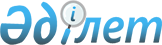 О внесении изменений в приказ Министра образования и науки Республики Казахстан от 28 января 2016 года № 95 "Об утверждении правил организации и проведения курсов повышения квалификации педагогических кадров"Приказ Министра образования и науки Республики Казахстан от 12 июня 2018 года № 266. Зарегистрирован в Министерстве юстиции Республики Казахстан 3 июля 2018 года № 17151.
      ПРИКАЗЫВАЮ:
      1. Внести в приказ Министра образования и науки Республики Казахстан от 28 января 2016 года № 95 "Об утверждении правил организации и проведения курсов повышения квалификации педагогических кадров" (зарегистрирован в Реестре государственной регистрации нормативных правовых актов Республики Казахстан под № 13420, опубликован в информационно-правовой системе "Әділет" 11 апреля 2016 года) следующие изменения:
      в Правилах организации и проведения курсов повышения квалификации педагогических кадров, утвержденных указанным приказом:
      пункт 2 изложить в следующей редакции:
      "2. В настоящих Правилах используются следующие основные понятия:
      1) квалификация – совокупность профессиональных знаний, умений, навыков и опыта работы, необходимых для выполнения работы в рамках соответствующего вида профессиональной деятельности;
      2) посткурсовой мониторинг – специально организованная, научно обоснованная, непрерывная, целевая система диагностики, прогностического отслеживания, оценивания и управления качеством образовательного процесса и посткурсовой деятельности сертифицированных педагогических кадров с целью сопоставления фактического состояния педагогической практики с ожидаемыми результатами процесса обучения в организациях образования;
      3) итоговая оценка – процесс, с помощью которого устанавливается соответствие претендента требованиям схемы присвоение квалификации, в результате которого принимается решение о сертификации;
      4) педагогические кадры - педагогические работники и приравненные к ним лица, проходящие обучение в рамках программы повышения квалификации;
      5) повышение квалификации педагогических кадров – форма профессионального обучения, позволяющая приобретать новые, а также поддерживать, расширять, углублять и совершенствовать ранее приобретенные профессиональные знания, умения, навыки и компетенции для повышения качества преподавания и обучения;
      6) посткурсовое сопровождение педагогических кадров – комплекс мероприятий по методическому, консультационному сопровождению образовательной деятельности педагогических кадров, отслеживание их педагогической деятельности в посткурсовой период, направленный на развитие профессиональной компетентности педагогических кадров;
      7) сертификат – документ, подтверждающий уровень соответствия квалификации специалиста квалификационным требованиям, а также стандартам для конкретной области и уровня профессиональной деятельности;
      8) сертификация – процедура подтверждения соответствия и присвоения квалификации специалистов. Сертификация устанавливает, что лицо соответствует определенным требованиям к уровню квалификации и компетентности;
      9) посткурсовая поддержка сертифицированных педагогических кадров – система ресурсов, форм и методов, обеспечивающая условия для оптимального профессионального развития и преобразования педагогической практики сертифицированных педагогических кадров, содействующая успешности обучения воспитанников и обучающихся организаций образования;
      10) сертифицированный тренер – специалист либо педагогический работник, прошедший сертифицированное обучение по программе подготовки тренеров.";
      пункт 25 изложить в следующей редакции:
      "25. Слушателям, прошедшим Курсы, Организацией выдается сертификат по теме курсов повышения квалификации.";
      пункт 26 изложить в следующей редакции:
      "26. Слушателям, успешно прошедшим длительные Курсы выдается сертификат по следующим образовательным программам:
      1) "Лидерство учителя в педагогическом сообществе" согласно приложению 4 к настоящим Правилам;
      2) "Лидерство учителя в школе" согласно приложению 5 к настоящим Правилам;
      3) "Эффективное обучение" согласно приложению 6 к настоящим Правилам;
      4) "Общечеловеческие ценности в целостном педагогическом процессе школы" согласно приложению 7 к настоящим Правилам;
      5) "Общечеловеческие ценности в целостном педагогическом процессе класса" согласно приложению 8 к настоящим Правилам;
      6) "Общечеловеческие ценности на уроке" согласно приложению 9 к настоящим Правилам;
      7) руководителям общеобразовательных организаций Республики Казахстан согласно приложению 10 к настоящим Правилам.";
      пункт 31 изложить в следующей редакции:
      "31. Организациями осуществляется:
      1) посткурсовая поддержка сертифицированных педагогических кадров;
      2) посткурсовое сопровождение педагогических кадров;
      3) разработка и утверждение методических ресурсов и инструментария для обеспечения посткурсовой поддержки или посткурсового сопровождения, диагностического инструментария и/или механизма проведения посткурсового мониторинга (по согласованию с Управлениями образованиями).". 
      2. Департаменту технического и профессионального образования Министерства образования и науки Республики Казахстан (Оспанова Н.Ж.) в установленном законодательством порядке обеспечить:
      1) государственную регистрацию настоящего приказа в Министерстве юстиции Республики Казахстан; 
      2) в течение десяти календарных дней со дня государственной регистрации настоящего приказа в Министерстве юстиции Республики Казахстан направление копий настоящего приказа в периодические печатные издания для официального опубликования, а также в республиканское государственное предприятие на праве хозяйственного ведения "Республиканский центр правовой информации" Министерства юстиции Республики Казахстан для внесения в Эталонный контрольный банк нормативных правовых актов Республики Казахстан;
      3) размещение настоящего приказа на интернет-ресурсе Министерства образования и науки Республики Казахстан;
      4) в течение десяти рабочих дней после государственной регистрации настоящего приказа в Министерстве юстиции Республики Казахстан представление в Департамент юридической службы и международного сотрудничества Министерства образования и науки Республики Казахстан сведений об исполнении мероприятий, предусмотренных подпунктами 1), 2) и 3) настоящего пункта.
      3. Контроль за исполнением настоящего приказа возложить на вице-министра образования и науки Республики Казахстан Аймагамбетова А.К.
      4. Настоящий приказ вводится в действие по истечении десяти календарных дней после дня его первого официального опубликования.
					© 2012. РГП на ПХВ Республиканский центр правовой информации Министерства юстиции Республики Казахстан
				
      Министр образования и науки
Республики Казахстан 

Е. Сагадиев
